« Открытые зимние игры-2019 г»12 марта наша спортивная команда посетила ГБСУ СО РК ПНИ «Черемушки» п. Кончезеро (Косалма), где приняла участие  в спортивном празднике «Открытые зимние игры-2019»  среди получателей социальных услуг. Программа включала в себя 7 видов  спорта. В общем зачете наша команда заняла 1 место. Получив заряд  положительных  эмоций и хорошего настроения, спортсмены вернулись счастливые и воодушевленные с наградами и памятными подарками.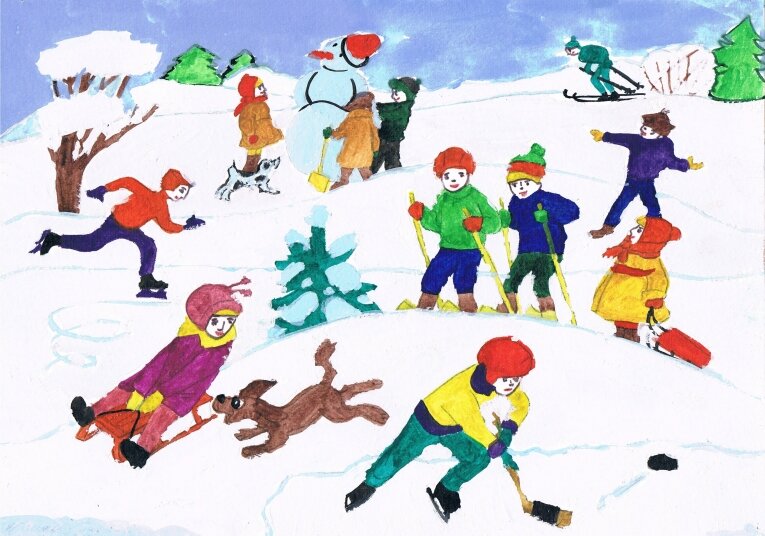 